Отдел образования администрацииМО «Николаевский район»ПРИКАЗот  20.11.19г.                                                                                                № 541О проведении муниципального этапа межрегионального конкурса  обучающихсяобщеобразовательных организаций «Ученик года – 2020»На основании письма Министерства образования и науки Ульяновской области № 73-ИОГВ-01/7073 от 11.11.19 «О проведении областных конкурсов». ПРИКАЗЫВАЮ:1. Провести  муниципальный этап межрегионального конкурса обучающихсяобщеобразовательных организаций  «Ученик года – 2020» 18 декабря 2019г.2. Утвердить Положение о муниципальном конкурсе обучающихсяобщеобразовательных организаций «Ученик года – 2020». (Приложение № 1).3.Утвердить состав жюри  муниципального конкурса обучающихсяобщеобразовательных организаций «Ученик года – 2020».(Приложение №2)4. Контроль за исполнением данного приказа возложить на специалиста Отдела образования Космачеву Е.Н.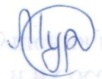 Начальник Отдела образования                                                               В.В. МурзаевПриложение №1ПОЛОЖЕНИЕо муниципальном конкурсе обучающихсяобщеобразовательных организаций «Ученик года – 2020»1. Общие положения1.1 Настоящее Положение устанавливает порядок и условия проведения муниципального конкурса обучающихся общеобразовательных организаций «Ученик года – 2020» (далее – Конкурс), определяет место и сроки проведения Конкурса, требования к составу участников муниципального этапа Конкурса. 1.2. Организаторами Конкурса является Отдел образования Администрации МО «Николаевский район» Ульяновской области (далее – организаторы Конкурса).2. Цели и задачи Конкурса2.1. Конкурс проводится в целях создания единого пространства общения и обмена опытом для обучающихся общеобразовательных организаций, находящихся на территории Николаевского района.2.2. Основными задачами Конкурса являются:стимулирование общественной, творческой и познавательной активности обучающихся;выявление и поощрение наиболее активных и творческих обучающихся; формирование заинтересованного отношения обучающихся к творческой, интеллектуальной и общественной деятельности.3. Порядок и условия проведения Конкурса3.1. Конкурс проводится в несколько этапов:1 этап – муниципальный, проводится 18 декабря 2019 года;2 этап – региональный, проводится с17 по 21февраля2020 года; 4. Участники Конкурса4.1. Участниками 1 этапа Конкурса могут быть обучающиеся 
9-11-х классов общеобразовательных организаций, находящихся на территории Николаевского района.4.2. Для участия в муниципальном этапе Конкурса до 14 декабря 2019 года в Отдел Образования Администрации МО «Николаевский район» по адресу: р.п.Николаевка, площадь Ленина д.3, (тел. (84247) 2-13-61; электронная почта: nik_roo@mail.ru) необходимо представить следующие документы: Представление от образовательной организации на участника Конкурса, по форме в соответствии с приложением № 1 к настоящему Положению; портфолио участника Конкурса (включающее в себя документы, указанные в подпункте 5.2.1 пункта 5.2 раздела 5 настоящего Положения); личные фотографии участника Конкурса (портретная и жанровая)
в электронном виде; информационную карту участника Конкурса по форме в соответствии         с приложением № 2 к настоящему Положению;согласие на обработку персональных данных по форме в соответствии с приложением № 4 к настоящему Положению.4.3. В приёме документов, указанных в пунктах 4.2 настоящего раздела, может быть отказано в случае, если указанные документы представлены не в полном объёме либо с нарушением установленных требований или позднее срока, указанного в настоящем Положении.5. Конкурсные задания5.1. Муниципальный этап Конкурса проводится в один тур.5.2. Конкурсные задания Конкурса:портфолио участника;творческая презентация участника Конкурса;домашнее задание«Лепбук «Семейная хроника войны»;краеведческий конкурс «Широка страна моя родная».5.2.1. Портфолио участника Конкурса включает: ксерокопии грамот, дипломов, подтверждающих достижения участника Конкурса в муниципальных, региональных, всероссийских, международных олимпиадах, конкурсных мероприятиях, соревнованиях за 2019 год (участие в указанных мероприятиях должно быть очным и индивидуальным); автобиографию (с указанием информации об участии в общественной деятельности, в деятельности органов ученического самоуправления, в детских и молодёжных общественных объединениях); отзывы органа ученического самоуправления (общественной организации) об общественной деятельности участника Конкурса, заверенные директором общеобразовательной организации (руководителем общественной организации);справку об успеваемости по итогам первого полугодия (либо IIчетверти) 2019/20 учебного года, заверенную директором общеобразовательной организации.Портфолио оценивается по следующим критериям: уровень достижений участника Конкурса (муниципальный, региональный, всероссийский, международный) в 2019 году при условии очного индивидуального участия в конкурсных мероприятиях (0-10 баллов); участие в деятельности органов ученического самоуправления, участие в общественной жизни (в социально-значимых мероприятиях) образовательного учреждения, муниципального образования, региона (0-3баллов);оформление портфолио (0-2баллов);средний балл успеваемости (0-5баллов).Портфолио оценивается по 20-балльной системе. 5.2.2. Творческая презентация участника Конкурса с участием группы поддержки из 4 человек (регламент до 3 минут).Практика показывает, что наиболее выигрышно смотрится форма теат-рализованного представления, которая максимально раскрывает разносторонние таланты участника Конкурса. Выступление может сопровождать компьютерная презентация (отдельно компьютерная презентация не рассматривается).Творческая презентация оценивается по следующим критериям:содержательность выступления (0-2баллов); своеобразие и оригинальность формы презентации (0-2баллов); общая культура выступления (0-2баллов); степень участия в презентации самого участника Конкурса (0-2баллов); артистизм участника Конкурса (0-2баллов). Творческая презентация оценивается по 10-балльной системе. 5.2.3.Домашнее задание «Лепбук «Семейная хроника войны» (регламент до 5 минут).Участник Конкурса предоставляет лепбук на заданную тему и презентует его в любой форме. Допустимы любые технические средства сопровождения, элементы театрализации, участие группы поддержки. Обязательным условием данного задания является наличие готового лепбука по заданной теме и его презентация (отдельно лепбук или презентация лепбука не рассматриваются).Лэпбук (lapbook) или как его еще называют интерактивная тематическая папка - это самодельная бумажная книжечка с кармашками, дверками, окошками, подвижными деталями, которые участник может доставать, перекладывать, складывать по своему усмотрению. В ней собирается материал по какой-то определенной теме. При этом лэпбук - это не просто поделка. Это заключительный этап самостоятельной исследовательской работы, которую участник проделал в ходе изучения данной темы.Домашнее задание оценивается по следующим критериям: соответствие теме конкурсного задания (0-2баллов); оригинальность идеи и содержания (0-2баллов); дизайн лепбука (0-2баллов); умение аргументировать свою позицию (0-2баллов); общее восприятие выступления (0-2баллов).Домашнее задание оценивается по 10-балльной системе. 5.2.4. Краеведческий конкурс «Широка страна моя родная» включает
в себя три раунда.Первый раунд предполагает проверку знаний о субъектах Российской Федерации в области экономики, политики, культуры, традиций и т.п., а так же знаний школьной программы по 8 класс, включительно.Во втором раунде под названием «Где родился, там и пригодился» (регламент до 3 минут). Участник Конкурса должен убедить членов жюри, почему важно и нужно остаться в своём районе. Выступление может быть в любой форме, в том числе с участием группы поддержки. По результатам выступления члены жюри Конкурса могут задавать вопросы.В третьем раунде участник Конкурса должен быть готов продемонстри-ровать игры, танцы и обряды, озвучить песни, отражающие культуру народов своей местности (регламент до 7 минут).(Для участия в краеведческом конкурсе желательно иметь национальный костюм).Краеведческий конкурс оценивается по следующим критериям: знание истории, современного состояния развития экономики, культуры своего района (региона)(0-3баллов);эстетичность оформления выставки (0-3баллов);осмысленное владение материалом, раскрытие темы(0-3баллов);умение импровизировать в заданной ситуации (0-3баллов); знание культуры народов своей местности (0-3баллов); культура исполнения (внешний вид, организованность), общее впечатление(0-2баллов).Краеведческий конкурс оценивается по 17-балльной системе. 6. Жюри Конкурса 6.1. Оценка конкурсных заданий проводится жюри Конкурса (далее – жюри). В состав жюри входят победители муниципального этапа Конкурса предыдущих лет, представители образовательных организаций, организаций культуры, общественных организаций.6.3. Для проведения жеребьёвки, организации подсчёта баллов, набранных участниками Конкурса, для подготовки сводных оценочных ведомостей 
по результатам выполнения участниками Конкурса конкурсных заданий 
создаётся жюри.7. Определение лауреатов и победителя Конкурса 7.1. Жюри оценивает все конкурсные задания каждого участника Конкурса в баллах в соответствии с критериями, указанными в разделе 5 настоящего Положения. 7.2. Оценка участников Конкурса осуществляется персонально каждым членом жюри. Влияние на решение члена жюри других членов жюри, председателя жюри, членов Оргкомитета Конкурса, участников Конкурса, зрителей и других лиц не допускается. Публичные комментарии относительно решений жюри вправе давать только председатель жюри. 7.3. После каждого конкурсного задания члены жюри выставляют баллы, из которых складывается средний балл каждого участника Конкурса (эта система условно называется «балльной»).Каждый член жюри заполняет свой протокол, занося выставленные 
им баллы. 7.4. Победитель, участники муниципального этапа Конкурса награждаются Грамотами Отдела образования.8. Решение спорных вопросов 8.1. Участники Конкурса имеют право опротестовать решение жюри по итогам каждого тура, подав апелляцию в Оргкомитет Конкурса в течение суток с момента оглашения результатов конкурсных заданий.8.2. Оргкомитет Конкурса обязан рассмотреть апелляцию с привлечением необходимых для этого специалистов и документов.8.3. Решение Оргкомитета Конкурса доводится до сведения участника Конкурса, подавшего апелляцию, и жюри в течение 14 календарных дней.ПРИЛОЖЕНИЕ к ПоложениюПРЕДСТАВЛЕНИЕОргкомитет муниципального конкурса«Ученик года – 2020»____________________________________________________________________(полное наименование образовательной организаци – заявителя)выдвигает____________________________________________________________(фамилия, имя, отчество участника конкурса)на участие в муниципальном этапе межрегионального конкурса обучающихся общеобразовательных организаций «Ученик года – 2020».Руководитель _______________________		_____________________(организация, должность, Ф.И.О)                                                   (подпись)М.П.________________ПРИЛОЖЕНИЕ к ПоложениюИнформационная карта участника муниципального этапа межрегионального конкурса обучающихся общеобразовательных организаций «Ученик года – 2020»(представляется в электронном и печатном виде)Правильность сведений, представленных в настоящей информационной карте, подтверждаю. Подтверждаю согласие на участие в конкурсе.Даю разрешение на обработку персональных данных, внесение информации в базу данных и использование заявки в некоммерческих целях  для размещения в информационно-телекоммуникационной сети «Интернет», буклетах и периодических образовательных изданиях с возможностью редакторской обработки.  ______________________(__________________________________________)                    (подпись)                                               (фамилия, имя, отчество участника конкурса)____  ___________ 20 ___ г.Подпись ____________________________________заверяю.                            (фамилия, имя, отчество участника конкурса)Руководитель образовательной организации: _______________                     ___________________________________________    (подпись)             М.П. (фамилия, имя, отчество руководителя образовательной организации)____  ___________ 20 ___ г.______________ПРИЛОЖЕНИЕ к ПоложениюСОГЛАСИЕна обработку персональных данныхЯ, __________________________________________________________________________(ФИО полностью)проживающий по адресу (регистрация) __________________________________________________________________________________________________________________________________,паспорт _______ № ___________, выдан _________________________________________________________________________________________________________________________________,(Дата выдачи, название выдавшего органа)в соответствии с требованиями статьи 9 Федерального закона от 27.07.2006 г. № 152 - ФЗ «О персональных данных», подтверждаю свое согласие на обработку Областным государственным автономным учреждением «Институт развития образования» (далее – Оператор), расположенным по адресу: 432027, г. Ульяновск, ул. Розы Люксембург, д. 48, а так же иными уполномоченными лицами Оператора, с которыми у Оператора заключены договоры на оказание услуг либо иные договоры, связанные с проведением программ, проектов, мероприятий, ведением уставной деятельности Оператора, в том числе Министерству образования и науки Ульяновской области моих персональных данных, включающих: фамилию, имя, отчество; должность; дата и место рождения; паспортные данные; ИНН; СНИЛС; пол; гражданство; адрес места жительства (места регистрации); телефон; информация об образовании, наличии специальных знаний и навыков; банковские реквизиты,в целях исполнения обязательств при осуществлении проекта «Поддержка одарённых детей Ульяновской области».Предоставляю Оператору право осуществлять все действия (операции) с моими персональными данными, включая сбор, систематизацию, накопление, хранение, обновление, изменение, использование, блокирование, уничтожение, передачу. Я так же даю согласие на общедоступность моих данных: фамилии, имени, отчества, даты рождения, образования, квалификации, общественной деятельности и иных кратких биографических данных, а так же на размещение на сайте Оператора и сайтах партнёров моих официальных фотографий.Я оставляю за собой право отозвать свое согласие посредством составления соответствующего письменного документа, который может быть направлен мной в адрес Оператора по почте заказным письмом с уведомлением о вручении либо вручен лично под расписку представителю Оператора.В случае получения моего письменного заявления об отзыве настоящего согласия на обработку персональных данных, Оператор обязан прекратить обработку персональных данных и уничтожить персональные данные в срок, не превышающий тридцати рабочих дней с даты поступления указанного отзыва, если дальнейшее хранение ПДн не предусмотрено законодательством Российской Федерации.Согласие дано на срок до момента его отзыва в письменном виде.«____» ______________ 20___г.				____________________________					(ПодписьПриложение № 2                                                                         к приказу ОО от 20.11.19г. № 541 Состав жюри муниципального этапа конкурса обучающихсяобщеобразовательных организаций «Ученик года – 2020».Бирюкова Г.Я. –консультант Отдела образования Администрации МО «Николаевский район», председатель жюриКосмачева Е.Н.-специалист Отдела образования, секретарьЮртаева А.Н. – главный специалист – эксперт отдела культуры и организации досуга населения администрации МО «Николаевский район» (по согласованию)Кожевникова Л.Ф.-учитель математики и информатики МОУ Николаевская СШОпекунов Ярослав -ученик 11 класса МБОУ «Славкинская CШ»Афиногентова Г.В.- методист МУ ДО ЦДТ1. Общие сведения1. Общие сведенияСубъект Российской ФедерацииМуниципальное образованиеНаселённый пунктФамилияИмяОтчествоДата рождения (день, месяц, год)Место рождения2. Образование2. ОбразованиеЗнание языков (указать каких, степень владе-ния)3. Увлечения3. УвлеченияХоббиСпорт, которым увлекаетесьЧем Вы можете «блеснуть» на сцене?4. Контакты4. КонтактыПочтовый адрес муниципального образования(индекс)Полное наименование общеобразовательной организации (по уставу образовательной организации), классТелефон и факс общеобразовательной орга-низации (с кодом)Домашний адрес участника конкурса(индекс)Домашний телефон участника конкурса(код)Мобильный телефон участника конкурсаЛичная электронная почта участника конкурсаСсылка на страницу в социальной сети «Vkontakte»Адрес сайта общеобразовательной организа-ции в информационно-телекоммуникационной сети «Интернет» (обязательно)http://5. Документы5. ДокументыПаспорт (серия, номер, кем и когда выдан)ИННСтраховое свидетельство пенсионного фонда6. Необходимые технические средства для конкурсных выступлений6. Необходимые технические средства для конкурсных выступленийТворческая презентация участникаДомашнее задание «Лепбук«Семейная хроника войны»Краеведческий конкурс «Широка страна моя родная» (2, 3 раунд)Мастер-класс «Формула успеха»Конкурс-инфографика «Мы вместе ковали Победу»7. Общие вопросы7. Общие вопросыВаше заветное желаниеНапишите рассказ про юмористический случай из Вашей жизниПобедитель конкурса «Ученик года» – 
это … (продолжите фразу)Ваши пожелания организаторам конкурса